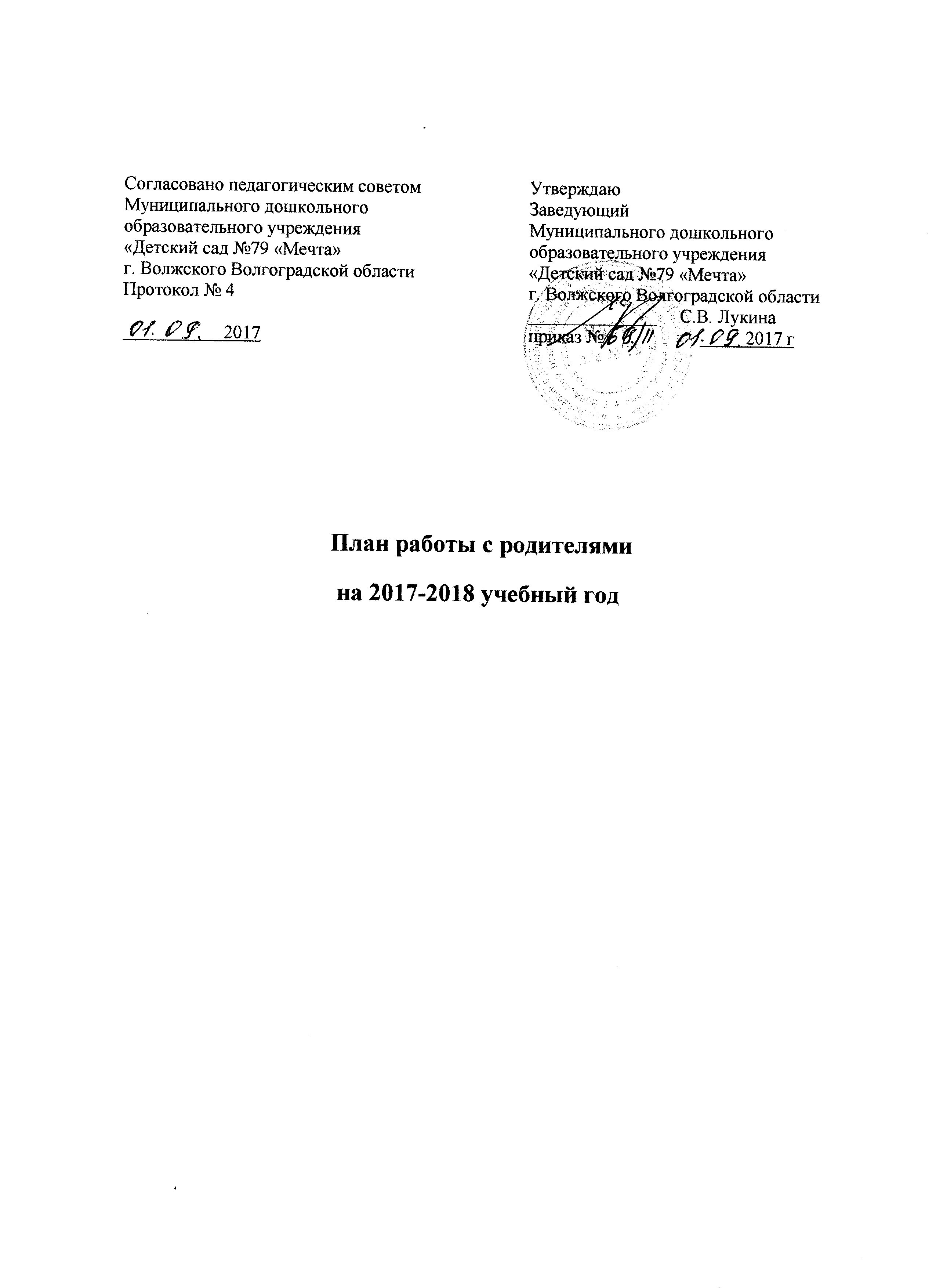 План работы с родителями на 2017-2018 учебный годМесяцМероприятияСентябрьРодительское собрание: «Годовые задачи. Безопасность дорожного движения» Беседа с родителями: «Физическое развитие ребенка 4-5 лет» Оформление папки-передвижки: «Режим дня ребенка в детском саду и дома»Консультация: «Маленькие пешеходы»ОктябрьВыставка поделок из природного материала в группе.Памятка для родителей: « Подвижные игры с детьми в осенний  период».Консультация: «Как говорит ваш ребенок»Экологическая акция «Чистый дворик» по благоустройствуПапка-передвижка «Совместные игры детей и родителей»НоябрьКонсультация: «Развитие творческих способностей детей»Памятка: «Творческие игры с детьми дома»Папка-передвижка: «Они такие разные, девчонки и мальчишки»Проведение родительского собрания по теме «Художественно-эстетическое развитие детей»Проведение совместного досуга в группе: «Мамочка-любимая»ДекабрьПапка-передвижка: «Роль сюжетной игры в развитии детей дошкольного возраста»Выставка поделок детей и родителей: «Зимняя сказка».Папка передвижка «Зима и зимние приметы»Подготовка к новогоднему празднику и оформление группы.Памятка: «Как Вести себя при пожаре»ЯнварьКонсультация: «Советы родителям по закаливанию ребенка»Беседа: «Как научить ребенка заботиться о птицах.Папка - передвижка: «Зимние забавы и безопасность детей»Памятки: «Искусство наказывать и прощать», «Как правильно общаться с детьми».ФевральПапка-передвижка  «О детском травматизме. Опасности на дорогах»Беседа с родителями на тему «Снежные постройки»Консультация «Зимние травмы у детей»Оформление семейных газет, посвященных Дню Защитника Отечества: «Наши замечательные папы».МартКонсультация: «Детские истерики»Оформление папки-передвижки «Наблюдения с детьми на прогулке весной»Оформление папки-передвижки «Детские конфликты»Беседа с родителями: «Детская ложь»АпрельАкция «Дворик нашей мечты» по благоустройству и оснащению детской площадки новыми конструкциями.Консультация: «Учим ребенка общаться»Папка передвижка «Опасные предметы»Беседа: «Если ребенок не внимателен»МайКонсультация: «Детские капризы»Папка передвижка: «Игры с песком»Беседа «Закаливание детей в теплый период»Памятка: «Как организовать летний отдых детей»Итоговое родительское собрание «Наши итоги и достижения»